                                            Мещовское местное отделение КПРФ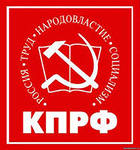                                                      ИНФОРМАЦИОННО-ПОЛИТИЧЕСКИЙ                                               БЮЛЛЕТЕНЬ  № 7 (51)                                                                                           декабрь  2017 года                       МЕЩОВСКАЯ                     ПРАВДА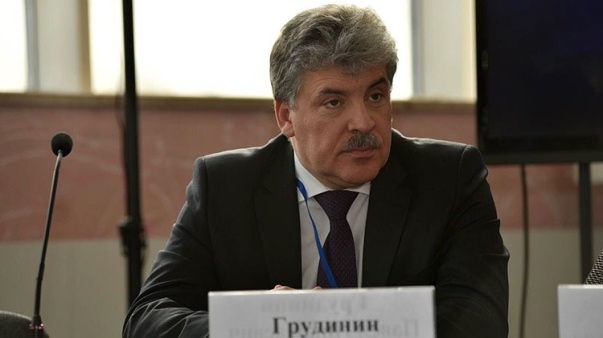                                 РЕШЕНИЕ ПРИНЯТО !        В субботу, 23 декабря, состоялось важнейшее для КПРФ событие – II этап XVII съезда партии, на котором был выдвинут кандидат от КПРФ на пост Президента России. Им стал ГРУДИНИН ПАВЕЛ НИКОЛАЕВИЧ, директор подмосковного совхоза имени Ленина. Предвыборный штаб народно-патриотических сил, выдвинувших Грудинина П.Н., возглавит лидер КПРФ Зюганов Г.А.СОВЕТСКОМУ СОЮЗУ - 95      95 лет назад – 30 декабря 1922 года – создан Союз Советских Социалистических Республик. Его становление явилось прямым продолжением всемирно-исторического дела Великой Октябрьской социалистической революции 1917 года. Победа Великого Октября в России оказалась решающей предпосылкой образования Советского Союза. Она обеспечила свободу объединения ресурсов и средств народов огромнейшей и богатейшей страны земного шара для построения социалистического общества впервые во всемирной истории. При этом возникновение СССР как государственного союза народов и федерации государств социалистического строительства оказалось уникальным явлением в мировой исторической практике. До рождения СССР всемирная история не знала столь масштабных добровольных объединений наций и народностей в целостные государства.НОВЫЙ ГОД НАСТАЁТ...         Грядущий 2018 год перешагнет порог под покровительством Земляной Желтой Собаки – умного, верного и миролюбивого животного. Если быть точным, год Собаки наступит 16 февраля 2018 года, но никто же не мешает нам встретить этот праздник так, чтобы символ наступающего года радовал своим вниманием и покровительством.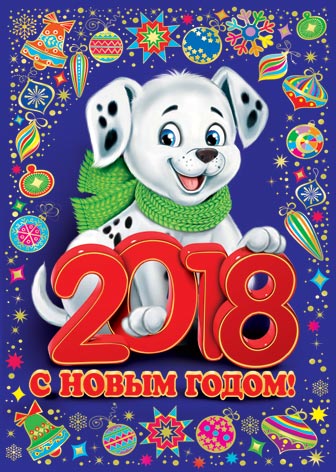      Вступая в новый год, нужно знать, что собака не терпит безделья и подхалимства, а потому для достижения поставленных целей потребуется изрядно поработать. 2018 год открыт для путешествий по миру, знакомств с людьми другого мировоззрения и вероисповедания. Желтая земляная собака благожелательно отнесется к любителям странствий и принесет им удачу.      А вы уже придумали, как встречать Новый 2018 год, предвещающий массу удивительных сюрпризов и море дружелюбия? Сейчас самое время окунуться в предпраздничное настроение и насладиться приятными хлопотами: выбрать символичный наряд, составить подходящее меню для торжественного стола, подготовить подарки и декорировать дом и главный атрибут торжества – елку.      Это компанейское животное любит проводить время в шумных компаниях и не терпит одиночества. Поэтому стоит отправиться в гости, принять друзей у себя или уехать компанией в путешествие, только не оставаться в эту волшебную ночь в уединении.       Мещовское местное отделение КПРФ поздравляет жителей района с наступающим 2018 годом!      Желаем здоровья, счастья, любви близких, оптимизма и исполнения всех желаний. С НОВЫМ ГОДОМ !                                                 ТЕЛЕГА ВПЕРЕДИ ЛОШАДИ      Мы уже писали о выделении денежных средств в сумме 23,5 млн. рублей для проведения реконструкции дороги к КФХ Еремина Е.Ф. от с. Мармыжи до несуществующей д. Юрасово. Работы там ведутся уже с июля т.г. Но только 7 ноября Главой муниципального района Шиловым А.А. было подписано постановление о назначении публичных слушаний по проекту планировки и межевания территории, на которой практически строится дорога.  Оказывается, что до сих пор не был выделен земельный участок для проведения работ по реконструкции дороги.  Администрация района "поставила телегу впереди лошади": сначала начали строительство дороги, а потом стали выделять землю под неё. Таким образом, Глава администрации незаконно выдал разрешение для проведения реконструкции дороги, изъяв из оборота 2,5 га земель сельскохозяйственного назначения. Указанное нарушения выявлено прокуратурой Мещовского района при проверке моего обращения в Следственное управление Следственного Комитета РФ по Калужской области.				  ЛЕЧИТЬ БЕСПЛАТНО НЕЛЬЗЯ ПЛАТИТЬ      Президент РФ на встрече с участниками XIX Всемирного фестиваля молодежи и студентов в Сочи провозгласил дальнейший уход государства из сферы здравоохранения. В. Путин заявил, что государство должно вкладывать средства в здравоохранение, но предложил задуматься, в каком объеме следует оказывать бесплатную медицинскую помощь, а в каких областях - с привлечением софинансирования.  Премьер-министр РФ Д. Медведев, он же председатель партии "Единая Россия", ссылаясь на слова В. Путина, уже дал указания для расширения платной медицины и сворачивания финансирования здравоохранения по линии государства. Вкупе с обнищанием населения,  проблемами ЖКХ, нас ждут ещё более тяжелые времена…       Один вопрос нас беспокоит больше всего! Откуда берутся деньги для олигархов, которые, несмотря на финансовый кризис, продолжают богатеть?  Почему госслужащие, такие как Миллер и др., «зарабатывают» в день денежные  средства, исчисляемые миллионами рублей? Не те ли это деньги, которых так не хватает на здравоохранение?       Где поставить запятую в названии статьи, решать должно население страны. И каково будет решение, вряд ли кто сомневается. Можно ли просто молчать и соглашаться с тем, что людей "загоняют в тупик"?  Ведь у граждан с низкой зарплатой не будет возможности платить за дорогие высококачественные услуги, большинство жителей страны не сможет участвовать в софинансировании здравоохранения, а это значит, что большая часть населения будет обречена на вымирание.      Через три месяца состоятся выборы Президента РФ, и каждый может для себя уже сейчас решить, согласен  ли он с политикой действующей власти. Выбор за вами.									                             Н.В. Иванов, депутат                                                                                                                                                 Районного  Собрания          ПОЧЕМУ С НИЩИХ СНИМАЕТЕ ПОСЛЕДНЮЮ РУБАХУ?       Здравствуйте! Я пенсионерка. Очень хочется задать нашему президенту ряд вопросов.       Пришел мне налог на землю, которой я пользуюсь с 1972 года. Почему увеличили пенсию по сравнению с советской в 100 раз (120 рублей — 12 тысяч рублей), а налог на землю — в 1500 раз (2 рубля 30 копеек — 3 тысячи рублей)? Для нас, пенсионеров, это очень большие деньги. Почему вы с нищих снимаете последнюю рубаху? Ах да, с кого же ещё? Не с олигархов же… Почему для миллионеров и миллиардеров вы не введёте повышенный налог? Вы утверждаете, что прогрессивная шкала налогообложения не будет эффективна, так как богатые будут скрывать свои доходы. А разве они сейчас не скрывают?       Какие же порядки вы установили в стране? В 2000 году вы пришли к власти. Практически сразу же было прекращено производство семян сельскохозяйственных культур, свою селекцию отдали за границу. Оттуда начали поступать в нашу страну различные ГМО. Началась эпидемия раковых заболеваний. Ежегодно в стране выявляется 500 тысяч новых случаев заболеваний, растёт детская онкология, так как детишки питаются некачественными продуктами. Почему вы за 17 лет не сделали ничего, чтобы обеспечить страну качественными продуктами?       Народ умирает от рака, своих лекарств нет, только импортные. На зрелища деньги находятся (Олимпиада в Сочи, чемпионат мира по футболу), а чтобы обеспечить больницы необходимыми лекарствами — нет. Врачей посокращали в рамках реформы здравоохранения, теперь медработников не хватает. Вот такая ваша забота о здоровье нации. Та же история с образованием, которое делает наших детей идиотами…      А вот что у нас расцвело махровым цветом за 17 лет вашего правления, так это коррупция! А что же не расцветать, если её, можно сказать, покрывают на государственном уровне?      Все 17 лет вы уничтожали всё советское и в конце концов почти добили саму Россию. Где её промышленность, сельское хозяйство, медицина, культура, наука и т.д.? В стране преступность, наркомания, алкоголизм…       СССР был опорой трудящихся для всего мира, капиталисты других стран опасались выжимать все соки из народа, так как их сдерживал пример социализма в России. Теперь на нашу страну смотрят чуть ли не презрительно. И это — результат государственной политики, которая довела Россию до такого состояния.      Сегодня на всех телеканалах антисоветская истерия, и это — неуважение к миллионам погибших за дело Великой Октябрьской социалистической революции и за Победу в Великой Отечественной войне.Комментарий от Р.К.: Отличная статья пенсионерки из Костромской области. Почему с нищих снимаете последнюю рубаху? Потому что, видимо, так требуют олигархия и продажные чиновники, которые им служат. В противном случае, у нуворишей будет меньше прибыли, а привыкли жить на ОЧЕНЬ широкую ногу. Богатые – богатеют, бедные – беднеют. И по-другому при капитализме никогда не будет…                                                     В. В. СМИРНОВА. Газета «Правда» №141 (30638) 19—20 декабря 2017 года«ЗАБОТА» О ПЕНСИОНЕРАХ      Принято считать, что пенсионеры – тот электорат, который пойдет на выборы и вероятно проголосует за президента. Уж почему-то выплату пенсий связывают именно с президентом, как будто он осуществляет ее из собственного кармана, а не из средств бюджета. Пенсионеры ощущают «поддержку» власти в виде крох с барского стола – индексации, а также выплаты в пять тысяч рублей в январе прошлого года – обещание, данное перед выборами в Государственную Думу.     Не исключено, что в скором времени последуют аналогичные обещания и здесь, пока же объявлено о том, что денег из фонда хватит и будет проведена индексация на уровень инфляции, может даже выше. Как заявил премьер-министр, «мы исходим из необходимости выплатить пенсии и проиндексировать их в следующем году даже не в феврале, а в январе месяце. И эта индексация, она будет явно выше, чем инфляция». Учитывая, что инфляцию предельно и завирально занизили, стоит понимать, что индексация этого года мало чем повлияет на размер пенсий.      Однако в части пенсионных накоплений гражданам пора уже приготовиться к неблагоприятному развитию. Пенсионерам до выборов будет дарована индексация на смешную сумму в 300-400 рублей, а будущим пенсионерам всего лишь отсрочка повышения пенсионного возраста. После выборов президент объявит, что пенсионный возраст в России повышается в соответствии с требованиями экономики и согласно мнению общественности:      «Все аспекты и социальные, и медицинские, и экономические – их нужно как следует проанализировать. И точно совершенно это решение не может быть принято кулуарно, оно должно быть принято исключительно в ходе широкого обсуждения и с профсоюзами, и с общественностью, и, конечно, на экспертном уровне».                                                                                                                                 RUS.INFO   19 декабря 2017 годаВ ТО ЖЕ ВРЕМЯ:Российские олигархи за год разбогатели на 21 млрд долларов      25 российских олигархов увеличили свое совокупное состояние на 21,6 млрд долларов за 11 месяцев 2017 года. Данные индекса Bloomberg Billionaires Index (BBI) опубликованы  агентством Bloomberg.     Самым богатым в РФ является основной акционер «Северстали» Алексей Мордашов, он увеличил свое состояние на 2,32 млрд долларов, до 19,2 млрд. На втором месте - президент «Норильского никеля» Владимир Потанин (17,9 млрд долларов). Тройку замыкает глава совета директоров НЛМК Владимир Лисин с капиталом в 16,4 млрд долларов.     В десятку богатейших россиян вошли также глава «Новатэка» Леонид Михельсон, председатель совета директоров и основной владелец группы компаний «Ренова» Виктор Вексельберг, акционер консорциума «Альфа-групп» Михаил Фридман и основатель USM Holdings Алишер Усманов.      Между тем, по оценке Всемирного банка, текущий уровень бедности в России находится на отметке 14,4%, а «доля уязвимого населения, которое вновь может столкнуться с бедностью, все еще растет».      Комментарий от Р.К.: Идя на выборы, дорогие граждане, думайте: оставить, всё как есть (олигархи - богатеют, а большинство народа – нищает), или изменить жизнь к лучшему – к социализму и процветанию России...												Sovross.ruАнекдот в тему:       При Путине Россия превратилась в страну, весь бюджет которой тратится на чиновников и оборону. На чиновников - чтобы они хорошо жили, а на оборону - чтобы им в этом не мешали.* * *       Правительство отметило резкое снижение доходов населения. Отмечали в узком кругу, скромно. К столу подавали только Dom Perignon и нормандских устриц. «Единая Россия» вновь обездолила «детей войны»       16 ноября на рассмотрение Государственной Думы был в очередной раз вынесен законопроект «О детях войны», подготовленный группой депутатов фракции КПРФ во главе с Г.А. Зюгановым. Однако проправительственное большинство нижней палаты отказалось поддержать данную законодательную инициативу.       Результаты голосования:   За – 99   Против – 0        Воздержалось – 0.        Голосовало – 107      Напомним, что всего в Государственной Думе VII созыва 450 депутатов, 342 из них входят во фракцию «Единой России». Таким образом, проправительственное большинство по своей «медвежьей» привычке вновь уклонилось от участия в голосовании по этому важнейшему закону.                                                                                                                       Пресс-служба фракции КПРФ                                                                                                                        в Государственной Думе КАПИТУЛЯЦИЯ ВЛАСТИ     Решение МОК о недопуске сборной России к Олимпийским Играм в Корее стало одним из важнейших событий декабря текущего года.   В связи с этим большие сомнения возникают о  компетентности чиновников от спорта, присутствия у них гордости за страну и самоуважения, чего нельзя отнять у нашего народа. Решение МОК принято, видимо, не случайно: как говорится, нет дыма без огня. Заключения различных комиссий МОК об использовании допинга составлены не совсем на пустом месте. В них просматриваются характерные для российских чиновников качества - предстать перед начальством в лучшем виде, пусть даже и используя допинг. Одними происками врагов эти заключения не опровергнешь. Рыло оказалось в мутковском пушку.       В грязную игру включили и Президента РФ, который, пытаясь повоздействовать на возможное решение МОК о допуске российской команды на Олимпиаду, с металлом в голосе заявил, что в случае отрицательного решения мы, как великая страна, в Играх участвовать не будем.      И вот решение состоялось. Российские спортсмены могут приехать на Олимпиаду, но только без национальных символов – без флага, герба и гимна,  под белым флагом, как страна-капитулянт.      И что же мы видим и слышим теперь, в том числе и от Президента? Сплошное лицемерие! Гордость великороссов выброшена на свалку! Теперь, оказывается, это дело самих спортсменов, пусть едет всякий, кто захочет, Олимпиада – дело всей жизни спортсмена, если не ехать, то затормозим российский спорт на 8 лет, какая разница под каким флагом выступать и прочая, и прочая…Если верить данным экспертов, то решение об отказе от бойкота Олимпиады В.Путиным было вынужденным, сделано в «противоход» с данными социологических исследований, показывающих негативное отношение большинства граждан России к такому решению. Вынудить пойти на заведомо «анти-рейтинговый» шаг во время выборной кампании Президента могла только чрезвычайная ситуация. Какая?        Российский ОК принял решение – ехать, спортсмены под его давлением тоже проголосовали – ехать. Русские в Сеуле будут выступать под белым флагом! Это, пожалуй, впервые в истории России. Такого унижения Россия еще не знала. А В.Путин счел правильным, чтобы Россия была недопустимо унижена на играх в Пхенчхане. Кто же нас после такого будет уважать, если мы сами себя не уважаем?								                                 Из статьи  И.И. НикитчукаО КОРРУПЦИИ...       Россию заедает коррупция. Воруют министры и губернаторы, воруют чиновники и представители правоохранительных органов, воруют везде, даже на космодроме Восточный.  При дефиците бюджета, несмотря на кризис, постоянно растет число долларовых миллиардеров и миллионеров.
В то же время многие предприятия, в том числе предприятия оборонно-промышленного комплекса, не получают необходимое финансирование из-за отсутствия денежных средств в бюджете.
      В сложившейся ситуации есть только один выход – смена насквозь прогнившего либерально-рыночного экономического курса и переход на мобилизационный курс развития страны.        Заказчик: Мещовское местное отделение КРО  КПРФ.		                                                                   Редакционная коллегия:  Беликов В.А., Иванов Н.В., Кочутов И.И.Адрес: Калужская обл., г. Мещовск, пр. Революции, д. 30.Тираж 500 экз. Оплачено за счет средств   граждан.Отпечатано в РИА «Калужский Печатный Двор»г. Калуга, ул. Московская, 247, тел. +7(4842)750-736